Сайт : hitbeat.ru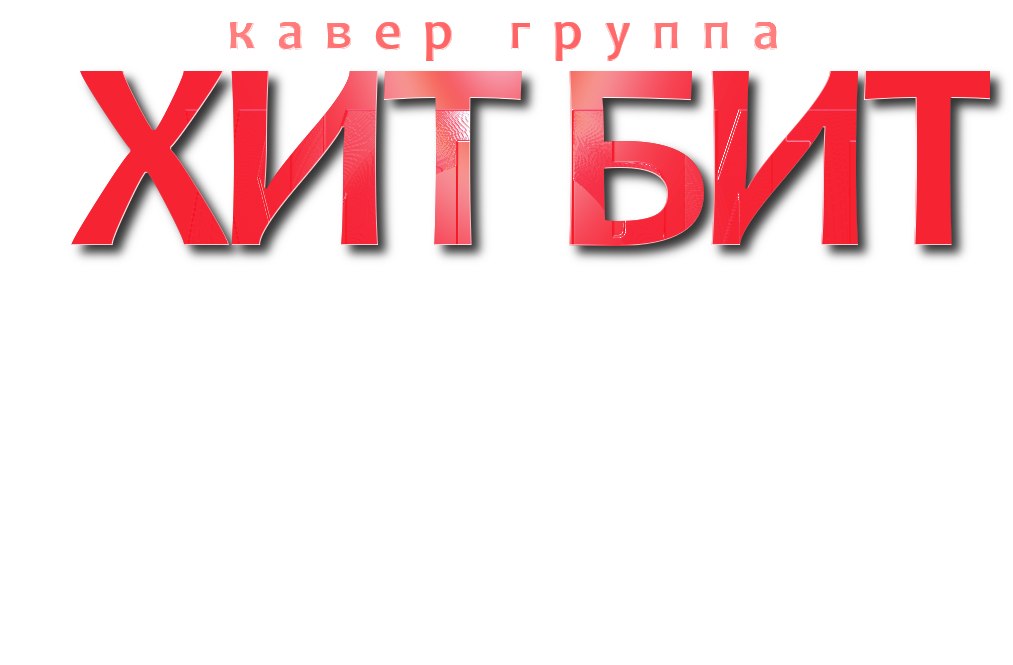 E-mail: mcityluxe@gmail.comТел: 8 (909)-9414230Жиряков ВладимирРепертуар кавер группы “Хит Бит”:Оглавление:ТОП 70 группы "Хит Бит"	1Полный Репертуар кавер группы “Хит Бит”:	3Хиты 80-ых	12Хиты 90-ых	15Современная музыка	17Ретро и Советские ВИА	20Стиляги	23Итальянская эстрада	24Французcкая эстрада	24*Нажмите правую кнопку мышки на номере странице, чтоб перейти в нужный раздел!ТОП 70 группы "Хит Бит"Отечественная эстрадаАнтонов Юрий -Я вспоминаюБарских Макс – Подруга НочьБарских Макс – ТуманыБраво - Добрый вечер,МоскваБраво - Любите ДевушкиБаста - СансараБлестящие - за 4 моряБрежнева Вера - Я знаю парольБилан Дима – ДержиГагарина Полина - Спектакль оконченЕлка - На большом воздушном шареЕлка - ПровансЖуки - БатарейкаЗемляне - Трава у домаЗвери - Всё, что тебя касаетсяЗвери -Районы - кварталыИванушки int - Тополиный пухЛасковый май - Седая ночьЛенинград - Экспонат (На лабутенах)Ленинград - Рыба моей мечтыЛенинград -WWWЛеприконцы - Хали - Гали, ПаратрупперЛепс Григорий – Я поднимаю рукиЛепс Григорий - Рюмка ВодкиЛабода - Твои глазаМираж - Музыка нас связалаМумий Тролль - МедведицаНаргиз и Фадеев Максим -ВдвоемРуки вверх - Крошка мояСеребро - Мама любаСосо Павлиашвили -Небо на ладониСплин - Мое сердцеСплин – Орбит без сахараЧичерина Юлия - Ту-лу-лаФадеев Максим и Наргиз-ВдвоемIOWA – улыбайсяZdob si zdub - Видели ночьZivert - LifeJahKhalib – Лэйла2 Маши - БосаяЗарубежные ХитыAbba - Mamma MiaAfric Simone - HafananaAlice Merton - No RootsChris Norman & Suzi Quattro - Stumblin inDaft Punk- Get LuckyDuffy - MercyDNCE –Cake By The OceanDNCE – Kissing StrangersFly Project - La MusicaFrank Sinatra - Can’t take my eyes (I love you baby)Juanes - La Camisa NegraLos Lobos - La bambaLuis Fonsi - DespacitoMaywood - PasadenaM. Telo - Nosa NosaMark Ronson feat.Bruno Mars - Uptown FunkMaroon 5 - SugarModjo - LadyPharrell Wiliams - HappyRay Charles - Hit The Road JackRichi and Poveri - Mama MariaRicky Martin - Livin La Vida LocaRoy Orbison - Pretty womanRoxette - Sleeping In My CarShoking blue - VenusSixpence None The Richer - Kiss MeSelena Gomez -Love You Like A Love SongTina Terner - Simply The BestVaya Con Dios - Neh Nah Nah NahZuccero - Baila MorenaПолный Репертуар кавер группы “Хит Бит”:Отечественная эстрадаА -Студио - Так же как всеА -Студио - Папа, МамаА -Студио - Fashion GirlА -Студио - Только с тобойА-Dessa - Женщина, я не танцуюАгутин Леонид - ПароходАгутин Леонид _ Парень чернокожийАгутин Леонид - АэропортыАгутин Леонид - ГраницаАгутин Леонид - Песенка шофераАгутин Леонил и Анжелика Варум - Все в твоих рукахАрия - Беспечный ангелАнтонов Юрий - Мечта сбываетсяАнтонов Юрий -Я вспоминаюАнтонов Юрий - Не умирай любовьАнтонов Юрий - Если любишь тыАнтонов Юрий - ЗеркалоАнтонов Юрий - Белый теплоходАгузарова Жанна - Ты и только тыАгузарова Жанна -Желтые ботинкиАллегрова Ирина - УгонщицаАллегрова Ирина - С днем РожденияАллегрова Ирина - Свадебные цветыАнофриев Олег - Призрачно всеБаста - СансараБарских Макс – ТуманыБарских Макс – Подруга ночьБарыкин  Александр - За Той рекойБелый Орел - Как упоительны в России вечераБилан Дмитрий - Невозможное возможноБилан Дмитрий – На берегу небаБилан Дмитрий – ДержиБИ-2 - Мой Рок-н-РоллБоярский Михаил - Песенка мушкетеровБоярский Михаил -Большая медведицаБраво - Ленинградский рок-н-роллБраво - Московский битБраво - Этот городБраво - Добрый вечер,МоскваБраво - ВасяБраво - Дорога в облакаБраво - Оранжевый галстукБраво - Любите ДевушкиБраво - Я - то, что надоБраво - Как жальБраво - Черный КотБраво - Это за окном рассветБелоусов Евгений - ДевчонкаБлестящие - за 4 моряБременские музыканты - Песенка друзейБременские музыканты -Луч Солнца золотогоБременские музыканты -Песня заезжих артистовБумбокс - Та чтоБрежнева Вера - Я знаю парольВремя и Стекло - имя 505Время и Стекло - Наверное потому чтоВетер перемен - из к\ф "Мери Поппинс"Виагра - ПеремириеГагарина Полина - Спектакль оконченГагарина Полина – КукушкаГагарина Полина – Драмы больше нетГазманов Олег - Ты морячка, я морякГазманов Олег - Господа, ОфицерыГрадусы - ГолаяГлюкоза - НевестаГлюкоза и Фадеев Макс - СицилияГоман Алексей - Русский пареньДинамит - Моя МиДискотека Авария - Новый год к нам мчитсяДорн Иван - НенавижуДорн Иван - СтыцМенДорин Виктор ( Петлюра) - Голуби,голубиЕлка - На большом воздушном шареЕлка - ПровансЕлка -Около тебяЕлка и Бурито - Ты знаешь обо мнеЖуки - БатарейкаЖуки - ТанкистЗарубина Ольга - На теплоходе музыка играетЗдравствуй песня - Синий инейЗемляне - Трава у домаЗемфира - ИскалаЗемфира - РомашкиЗвери - Всё, что тебя касаетсяЗвери -Районы - кварталыЗвери - До скорой встречи!Звери – Напитки ПокрепчеЗоопарк - Я люблю буги-вугиИванушки int - Тополиный пухИванов Игорь - Из ВагантовИванов Игорь - Ну что меня так тянет танцеватьКальянов - Старое КафеКельми Крис - Ночное РандевуКино - Видели ночьКино - Белый снегКино - КукушкаКино - В наших глазахКармен - Лондон, гудбайКармен - Сан-ФранцисскоКорнелюк Игорь - Город, которого нетКомбинация - КсюшаКомбинация - БухгалтерКомиссар – Ты уйдешьКонец фильма - Юность в сапогахКрид Егор - Самая самаяКрид Егор - Моя невестаЕгор Крид & MOLLY - Если ты меня не любишьКруг Михаил и Вика Цыганова - Приходите в мой домКруиз - Музыка НевыКузьмин Владимир - Сказка моей жизниКузьмин Владимир - Сибирские МорозыКузьмин Владимир - КрасоткаЛасковый май - Седая ночьЛасковый май - Белые розыЛасковый май -Розовый вечерЛенинград - Экспонат (На лабутенах)Ленинград - Супер гудЛенинград - Рыба моей мечтыЛенинград -WWWЛенинград - Самая любимаяЛенинград - БомбаЛенинград - В Питере питьЛеприконцы - Хали - Гали, ПаратрупперЛепс Григорий - Рюмка ВодкиЛепс Григорий - Самый лучший деньЛепс Григорий - Я уеду жить в ЛондонЛепс Григорий - Я стану водопадомЛещенко Лев - ПрощайЛещенко Лев - Соловьиная рощаЛещенко Лев - Идет солдат по городуЛещенко Лев - Не плачь девчонкаЛещенко Лев - День ПобедыЛолита - Снилось мнеЛорак Анна - Зажигай сердцеЛабода Светлана - РеволюцияЛабода Светлана - Твои глазаЛабода Светлана - SuperStarЛюбэ - СолдатЛюбэ - КомбатЛюбэ - Давай За!Манго-Манго - Таких не берут в космонавтыМаркин Владимир - Тень наискосокМагомаев Муслим - Лучший город землиМагомаев Муслим - Ах,эта свадьба!Магомаев Муслим - Королева красотыМалинин Александр - БерегаМашина времени - ПоворотМашина времени - За тех, кто в мореМашина времени - СвечаМашина времени - КостерМашина времени - Мой друг играет блюзМашина времени - СкачкиМамулькин бенд - Белые розыМоральный кодекс - Первый лучМоральный кодекс - До свиданья, МамаМоральный кодекс - Я выбираюМохито - На радиоМоя Мишель - ХимияМот и Анна Лорак – Голос СопраноМираж - Музыка нас связалаМитя Фомин - Все будет ХорошоМумий Тролль - МедведицаМумий Тролль -НевестаМумий Тролль -Владивосток 2000Мумий Тролль - МалышМумий Тролль - Инопланетный гостьМураками - Нулевой километрНаргиз и Фадеев Максим -ВдвоемНаргиз - БегиНародная ковбойская - На ранчоНародная - Ах, самара городокНоль - Человек и КошкаНесчастный случай - Что ты имелаНосков Николай - На меньшее я не согласенНикольский Константин - МузыкантНу, Погоди ! - Расскажи, СнегурочкаОсин Евгений - А когда на море качкаОсин Евгений - Плачет девушкаОтпетые мошенники - Люби меня, любиОтпетые мошенники - Девушки бывают разнымиОтпетые мошенники - ГраницаОтпетые мошенники - А у рекиОтпетые мошенники - Двигай теломПаскаль - Шелковое сердцеПугачева Алла - ГадалкаПоющие гитары - Люди встречаютсяПресняков Владимир - Стюардесса по имени ЖаннаУматурман - УматурманУндервуд - Гагарин, я Вас любилаПаулс Раймонд - Листья желтыеРотару София - ХуторянкаРуки вверх - СтудентРуки вверх - Крошка мояРозенбаум - вальс БостонРондо - Я буду помнитьСамоцветы - Все, что в жизни есть у меняСаруханов - Желаю тебеСеров Александр - Я люблю тебя до слезСеребро - Мало тебяСеребро - Я тебя никому не отдамСеребро - Мама любаСеребро - ПерепуталаСеребро - Между нами любовьСесарев Егор - With YouСвинцовый туман - Я знаю придет тот деньСиняя птица - КленСиняя птица -ЕслиСиняя птица -Ты мне не снишьсяСиняя птица -ПодорожникСосо Павлиашвили -Небо на ладониСплин - Мое сердцеСюткин Валерий и Ромрио -Москва-НеваСливки - Куда уходит детствоСукачев Гарик - Моя бабушка курит трубкуСукачев Гарик - Я милого узнаю по походкеТайм Аут, песенка из к\ф "Буратино" - БуратиноТрофим - СнегириТрофим - Ветер в головеУнесенные ветром - какао-какаоШуфутинский Михаил - Еврейский портнойШуфутинский Михаил -Левый берег, ДонаШуфутинский Михаил -МарджанджоШуфутинский Михаил -Старое КафеШтар - ЛодочкаЧай Ф - 17 летЧай Ф - Шаляй - Валяй (ost Стиляги)Чичерина Юлия - Ту-лу-лаЧичерина Юлия  и гр БИ2- Мой рок-н-роллЧиж & Co. - О любвиФриске Жанна - А на море белый песокФадеев Максим - Breach the lineФадеев Максим и Наргиз-ВдвоемФристайл - На белом покрывале ЯнваряЮпитер (В.Бутусов) - Дыхание30-02 Звезды в лужахIOWA - улыбайсяIOWA - Бъет БитIOWA - МаршруткаIOWA - Песня простаяIOWA - МамаHi-Fi - Седьмой лепестокZdob si zdub - Видели ночьJahKhalib – ЛэйлаJahKhalib – Если чего, я БахаЗарубежные ХитыAbba - Happy New YearAbba - Gimme Gimme GimmeAbba - Mamma MiaAlice Merton - No RootsAdriano Celentano - SuzannaAdriano Celentano - L' italianoAdriano Celentano - Ja tebia liubliuAdriano Celentano -SoliAdriano Celentano -Ti AmoAdele - Rolling in The DeepAerosmith - Walk This WayAlexandra Stan - Mr. SaxobeatAfric Simone - HafananaThe Beatles -Back in USSRThe Beatles -ImagineThe Beatles -Can’t By Me LoveThe Beatles -Twist and ShoutThe Beatles -Let it BeThe Beatles - Obladi ObladaThe Beatles -SomethingThe Beatles - Hippy Hippy ShakeBoney M -Bagama mamaBoney M -SunnyBoney M -Daddy CoolBenson - Nothing Gonna ChangeBobby McFerrin - Don't Worry Be HappyBon Jovi - Bon JoviBrown James -I Feel GoodBritney Spears – I love Rock-n-RollBlur - Song 2Capital Cities - Safe and SoundCalvin Harris & Disciples - How Deep Is Your LoveChuck Berry - Never Can't TellChuck Berry - Johnny Be GoodCheb Khaled - AichaCher – Strong EnoughChris Norman & Suzi Quattro - Stumblin inCreedence - Have you ever seen the rainThe Cardigans - My favourite gameThe Commodores - EasyCrowded House - Don't Dream Until It's OverDean Martin - SwayDaft Punk- Get LuckyDonna Summer - Hot StuffDonna Summer - Bad GirlDNCE – Kissing StrangersDNCE –Cake By The OceanDNCE –Hands UpDire Straits - Money for NothingDire Straits - Walk of lifeDesireless - Voyage, VoyageDuffy - MercyEarth Wind and Fire --SeptemberEllie Goulding - Love Me Like You DoElvis Presley - A Little Less ConversationElvis Presley - Blue Suede ShoesElvis Presley - Tutti-FruttiEric Clapton - I Shot The SheriffEric Clapton - CocaineEric Clapton - Tears And HeavenThe Eagles - Hotel CaliforniaEros Ramazzotti and Tina Turner - Cosa Dela VitaFergie - A Little Party Never Killed NobodyFly Project - La MusicaFrank Sinatra - Can’t take my eyes (I love you baby)Gloria Gaynor - I Will SurviveGeorge Michael - Last ChristmasGary Moore - Still Got the BluesGuns N' Roses - Don't CryGuns N' Roses - Knocking On Heavens DoorImany - Dont Be So ShyJustin Timberlake - CAN'T STOP THE FEELINGJuanes - La Camisa NegraJoe Cocker - You Can Leave Your Hat OnJoe Cocker - Unchain My HeartJoe Dassin - Et si tu n`existais pasJoe Dassin - Les Champs ElyseesJoe Dassin - SalutJohn Newman - Love Me AgainKC & The Sunshine day - Thats The Way ( I like it)Kool and The Gang - Get Down On ItLos Lobos - La bambaLeo Sayer - More than I can sayLenny Kravitz - Fly AwayLuis Fonsi - DespacitoMark Ronson feat.Bruno Mars - Uptown FunkMaywood - PasadenaMichael Jackson - Black or WhiteMichael Jackson - Billie JeanMojo - LadyModern Talking - Youre My Heart You`re My SoulMaroon 5 - This LoveMaroon 5 - Move Like JaggerMaroon 5 - SugarMetallica - Nothing Else MattersM. Telo - Nosa NosaNo Doubt - Don't SpeakNirvana - Smells like Teen SpiritOffenbach - Be mineOfenbach - KatchiPatricia Kass - Venus des abribusPharrell Wiliams - HappyPink Floyd - Another brick in the WallQueen - I Want to Break FreeRay Charles - Hit The Road JackRichi and Poveri - Mama MariaRoy Orbison - Pretty womanRoy Orbison -You Got itRicky Martin - Livin La Vida LocaRoxette - Sleeping In My CarRoxette - The lookRadiohed -CreepReamon– tonight you kill me with your smile, so beautiful and wildRihanna - We  Found LoveRichard Little -Long Tall SallySantana - Corazon EspinadoSanta Esmeralda - You Are My EverythingS.Wonder - SuperstitionSecret Service - Ten O'clock Post ManShoking blue - VenusSting - Fields of GoldSting -Every Breath You TakeShakira feat. Rihanna - Can't Remember to Forget YouSmokie & Chris Norman -Living Next Door to AliceSixpence None The Richer - Kiss MeSelena Gomez -Love You Like A Love SongStereophonic - Maybe TomorowTower Of Power – Once You Get A TasteTom Jones - She's A LadyTom Jones - Sex BombTina Terner - Simply The BestTito And Tarantula - After DarkVaya Con Dios - Neh Nah Nah NahVelvet - Rock down to (Electric Avenue)The Wanted - Walks Like RihannaZuccero - Baila MorenaZZ Top - Gimme All Your Lovin'из к\ф "Шрек" - I'm Believer4Non Blondes - What's UpТЕМАТИЧЕСКИЕ ПЛЕЙ ЛИСТЫХиты 80-ыхАнтонов Юрий – Мечта сбываетсяАнтонов Юрий -Я вспоминаюАнтонов Юрий – Не умирай любовьАнтонов Юрий – Если любишь тыАнтонов Юрий – ЗеркалоАнтонов Юрий – Белый теплоходВИА Врные сердца - Ну что меня так тянет танцевать Зарубина Ольга – На теплоходе музыка играет Здравствуй песня – Синий иней Земляне – Трава у дома Зоопарк – Я люблю буги-вуги Иванов Игорь – Из Вагантов Кальянов – Старое Кафе Кельми Крис – Ночное Рандеву Круиз – Музыка Невы Лещенко Лев  – Прощай Лещенко Лев  – Соловьиная роща Маркин Владимир – Тень наискосок Магомаев Муслим – Лучший город земли Машина времени – Поворот Машина времени – За тех, кто в море Машина времени – Свеча Машина времени – Скачки Ну, Погоди ! – Расскажи, СнегурочкаПугачева Алла – Гадалка Поющие гитары – Люди встречаются Паулс Раймонд – Листья желтые Розенбаум – вальс Бостон Самоцветы – Все, что в жизни есть у меня Синяя птица – Клен Синяя птица -ЕслиСиняя птица -Ты мне не снишься Синяя птица -Подорожник Чай Ф – Шаляй – Валяй (ost Стиляги) Электроклуб — Ты замуж за него не выходи Abba – Happy New Year Abba – Gimme Gimme Gimme Abba – Mamma Mia Adriano Celentano – Suzanna Adriano Celentano – L’ italiano Adriano Celentano -Soli Aerosmith – Walk This Way Afric Simone – Hafanana A-Ha -Take On Me Boney M -Bagama mama Boney M -Sunny Benson – Nothing Gonna Change Bobby McFerrin – Don’t Worry Be Happy Chris Norman & Suzi Quattro – Stumblin in Creedence – Have you ever seen the rain The Commodores – Easy Crowded House – Don’t Dream Until It’s Over Donna Summer – Hot Stuff Donna Summer – Bad Girl Dire Straits – Money for Nothing Dire Straits -  Walk of life The Eagles – Hotel California Frank Sinatra – Can’t take my eyes (I love you baby)Gloria Gaynor – I Will Survive George Michael – Last Christmas Gary Moore – Still Got the Blues Guns N’ Roses – Knocking On Heavens Door Joe Cocker – You Can Leave Your Hat On (1986)Joe Cocker – Unchain My Heart (1987)Joe Dassin – Et si tu n`existais pas (1976)Joe Dassin – Les Champs Elysees (1970)Joe Dassin – Salut (1976)KC & The Sunshine day – Thats The Way ( I like it) Kool and The Gang – Get Down On ItLos Lobos  – La bamba Leo Sayer – More than I can sayLenny Kravitz – Fly Away Maywood - Pasadena Michael Jackson – Billie Jean Modern Talking – Youre My Heart You`re My SoulPatricia Kass – Venus des abribus Pink Floyd – Another brick in the Wall Queen – I Want to Break Free Richi and Poveri – Mama Maria S.Wonder – Superstition Secret Service – Ten O’clock Post Man Shoking blue – Venus Sting (Police)  -Every Breath You Take Steve Miller Band - Abracadabra Tom Jones - She’s A Lady  Tina Terner – Simply The Best Velvet – Rock down to (Electric Avenue)Хиты 90-ыхМузыка нас связала (Мираж)Наступает ночь (Мираж)Бухгалтер (Комбинация)Ксюша (Комбинация)Пароход (Леонид Агутин)Стюардесса по имени Жанна ( Владимир Пресняков младший)Люби меня, люби ( Отпетые мошенники)Крошка моя ( Руки вверх)Он тебя целует (Руки вверх)Студент ( Руки вверх)Седая ночь (Ласковый май)Розовый вечер ( Ласковый Май)Белые розы ( Ласковый Май)Сан-Франциско ( группа Кармен)Лондон, гудбай ( группа Кармен)Как упоительны в России вечера ( Белый орел)Ночное рандеву (Крис Кельми)Угонщица ( Ирина Аллегрова)Светка Соколова (Веселые ребята)На белом покрывале января ( гр. Фристайл)Серые глаза ( Ирина Салтыкова)Какао-какао ( Унесенные ветром)На теплоходе музыка играет ( О.Зарубина)Беспечный ангел ( Ария)Эти лунные ночи ( Насыров)Плачет девушка в автомате ( Е. Осин)А когда на море качка ( Е. Осин)Тополиный пух (Иванушки international)А мы любили ( Hi-Fi)Седьмой лепесток ( Hi-Fi)Атас (Любэ)Эскадрон (Олег Газманов)Ты морячка, я моряк ( Олег Газманов)Городок (А. Варум)Джулия ( А-Студио)Моя Ми ( Динамит)Ау ( Ляпис Трубецкой)Я люблю тебя до слез (А. Серов)Красотка (В.Кузьмин)Сказка моей жизни (В.Кузьмин)Видели ночь (Кино)Восьмиклассница (Кино)Белые розы ( Ласковый Май)Батарейка (Жуки)Танкист (Жуки)Хали – Гали, Паратруппер ( Леприконсы)До свиданья, Мама (Моральный Кодекс)Первый снег ( Моральный кодекс)За четыре моря (Блестящие)Девчонка (Евгений Белоусов)Я готов целовать песок ( В. Маркин)Московский бит ( Браво)Добрый вечер,Москва (Браво)Вася (Браво)Дорога в облака (Браво)Оранжевый галстук (Браво)Любите Девушки (Браво)Я – то, что надо (В. Сюткин)Как жаль ( Браво)Хуторянка (София Ротару)Торлько этого мало ( София Ротару)Гадалка (А. Пугачева)С днем рождения (И.Аллегрова)Свадебные цветы (И.Аллегрова)Фотография 9х12 ( И.Аллегрова)17 лет (Чайф )Мое сердце ( Сплин)Дым сигарет с ментолом(Нэнси)Солнышко в руках ( Краски)Ну где же ваши ручки ( Краски)Ты уйдешь ( Камиссар)Одинокий голубь ( Яна)Беги ( Иванушки)Осень ( Лицей)Тулула ( Чичерина)Долина ( Мистер Кредо)You're a woman (Bad Boys Blue )Youre My Heart You`re My Soul (Modern Talking)Ten O’clock Post Man ( Secret Service)Neh Nah Nah Nah ( Vaya Con Dios)La Camisa Negra (Juanes )Livin La Vida Loca (Ricky Martin)You Can Leave Your Hat On (Joe Cocker )Simply The Best (T.Turner)Suzanna ( A. Chelentano)Rock down to (Electric Avenue) (Velvet)Sleeping In My Car (Roxette)The Look ( Roxxete)My favourite game (The Cardigans)Every Breath You Take (Sting)Song 2 ( Blur)Don’t Speak ( No Doubt)Money for Nothing (Dire Straits)It’s my life (Bon Jovi)Creep (Radiohed)Don’t Dream Until It’s Over  (Crowded House )I Want to Break Free (Queen)London BeatVoyage (Disireles)Venus des abribus (Patricia Kass)All that the wants (ACE of BASE)Mamb0 No 5 (Lou Bega)L"ITALIANO  ( Toto Cutugnio)MC Hammer_U can't touch thisBarbie World ( Aqua)Cosa Dela Vita (Eros Ramazzotti and Tina Turner)Современная музыкаОтечественная эстрадаА -Студио - Так же как всеА -Студио - Папа, МамаА -Студио - Fashion GirlА -Студио – Только с тобойА-Dessa - Женщина, я не танцуюАлексеев — Пьяное солнцеАнжелика Варум и ВИА Сливки - Самая лучшаяАгутин Леонид - Половинка сердцаБаста - СансараБрежнева Вера - Я знаю парольБилан Дмитрий - ДержиБилан Дмитрий - Я просто люблю тебяБилан Дмитрий – На берегу небаБилан Дмитрий - Невозможное возможноБилан Дмитрий – Пьяная любовьБарских Макс - Подруга ночьБарских Макс - ТуманыВоробьев - СумасшедшаяВремя и Стекло - имя 505Время и Стекло - Наверное потому чтоВиагра - ПеремириеГагарина Полина - Спектакль оконченГагарина Полина – КукушкаГагарина Полина – Драмы больше нетГрадусы - ГолаяДорн Иван - НенавижуДорн Иван - СтыцМенЕлка - На большом воздушном шареЕлка - ПровансЕлка -Около тебяЗемфира - ИскалаЗемфира - РомашкиЗвери - Всё, что тебя касаетсяЗвери -Районы – кварталыЗвери –Напитки покрепчеЗвери –Девочки мальчики танцуютЗвери –Для тебяКрид Егор - Самая самаяКрид Егор и MOLLY – Если ты меня не любишьКрид Егор - Моя невестаКараулова Юлианна–ВнеорбитныеКараулова Юлианна– Ты не такойЛенинград - Экспонат (На лабутенах)Ленинград - Супер гудЛенинград - Рыба моей мечтыЛенинград –WWWЛенинград - В Питере питьЛеприконцы - Хали - Гали, ПаратрупперЛепс Григорий - Рюмка ВодкиЛепс Григорий - Самый лучший деньЛепс Григорий - Я уеду жить в ЛондонЛепс Григорий - Я стану водопадомЛепс – Я поднимаю рукиЛолита - Снилось мнеЛолита - На титаникеЛорак Анна - Зажигай сердцеЛабода Светлана – РеволюцияЛабода Светлана - Твои глазаЛабода Светлана - SuperStarМумий Тролль - МедведицаМумий Тролль -НевестаМумий Тролль -Владивосток 2000Мумий Тролль - МалышМумий Тролль - Инопланетный гостьМонатик – выходнойМонатик – Кружит Мот и Анна Лорак – Голос СопраноМураками - Нулевой километрНаргиз и Фадеев Максим -ВдвоемНаргиз - БегиНюша - ЧудоНюша - ЦунамиСеребро - Мало тебяСеребро - Я тебя никому не отдамСеребро - Мама любаСеребро – ПерепуталаСеребро - Между нами любовьСесарев Егор -  With YouСплин – Мое СердцеСплин – Орбит без СахараВИА Сливки - Летели неделиЧичерина Юлия - Ту-лу-лаФриске Жанна - А на море белый песокФадеев Максим - Breach the lineФадеев Максим и Наргиз-Вдвоем30-02 Звезды в лужахArtic & Asti - Грустный ТвистIOWA - улыбайсяIOWA - Бъет БитIOWA – МаршруткаIOWA – МамаIOWA – Песня простаяIOWA - Это песня простаяQuest Pistols–РеволюцияJah Khalib – ЛэйлаJah Khalib – Если чего, я БахаZivert – Life2 Маши --БосаяЗарубежные ХитыAlice Merton - No RootsBritney Spears – I love Rock-n-RollBeyoncé–HaloCalvin Harris & Disciples - How Deep Is Your LoveClean Bandit - RockababyDaft Punk- Get LuckyDNCE – Kissing StrangersDNCE –Cake By The OceanDNCE –Hands UpDuffy - MercyEllie Goulding - Love Me Like You DoFergie - A Little Party Never Killed NobodyFly Project - La MusicaKaty Perry–Hot-n-ColdLady GaGa–AlejandroLuis Fonsi - DespacitoMark Ronson feat.Bruno Mars - Uptown FunkMaroon 5 - This LoveMaroon 5 - Move Like JaggerMaroon 5 – SugarOfenbach – KatchiOfenbach – Be MineJennifer Lopez–On the floorJustin Timberlake - can't stop the feelingNirvana - Smells like Teen SpiritPharrell Wiliams - HappyRicky Martin - Livin La Vida LocaRoxette - Sleeping In My CarRihanna - We  Found LoveShakira feat. Rihanna - Can't Remember to Forget YouSixpence None The Richer - Kiss MeSelena Gomez -Love You Like A Love SongSia –Cheap TrillsTina Terner - Simply The BestVelvet - Rock down to (Electric Avenue)The Wanted - Walks Like RihannaZuccero - Baila MorenaРетро и Советские ВИАОтечественная эстрадаАнтонов Юрий - Мечта сбываетсяАнтонов Юрий -Я вспоминаюАнтонов Юрий - Не умирай любовьАнтонов Юрий - Если любишь тыАнтонов Юрий - ЗеркалоАнтонов Юрий - Белый теплоходАгузарова Жанна - Ты и только тыАгузарова Жанна -Желтые ботинкиАнофриев Олег - Призрачно всеБоярский Михаил - Песенка мушкетеровБоярский Михаил -Большая медведицаБраво - Ленинградский рок-н-роллБраво - Добрый вечер,МоскваБраво - ВасяБраво - Дорога в облакаБраво - Оранжевый галстукБраво - Любите ДевушкиБраво - Я - то, что надоБраво - Как жальБраво - Черный КотБременские музыканты - Песенка друзейБременские музыканты -Луч Солнца золотогоБременские музыканты -Песня заезжих артистовВетер перемен - из к\ф "Мери Поппинс"Зарубина Ольга - На теплоходе музыка играетЗдравствуй песня - Синий инейЗемляне - Трава у домаИванов Игорь - Из ВагантовИванов Игорь - Ну что меня так тянет танцеватьКальянов - Старое КафеКельми Крис - Ночное РандевуЛещенко Лев - ПрощайЛещенко Лев - Соловьиная рощаМаркин Владимир - Тень наискосокМагомаев Муслим - Лучший город землиМагомаев Муслим - Ах,эта свадьба!Магомаев Муслим - Королева красотыМашина времени - ПоворотМашина времени - За тех, кто в мореМашина времени - СвечаМашина времени - КостерМашина времени - Мой друг играет блюзМашина времени - СкачкиМираж - Музыка нас связалаНикольский Константин - МузыкантНу, Погоди ! - Расскажи, СнегурочкаОсин Евгений - А когда на море качкаОсин Евгений - Плачет девушкаПугачева Алла - ГадалкаПоющие гитары - Люди встречаютсяПаулс Раймонд - Листья желтыеРотару София - ХуторянкаСамоцветы - Все, что в жизни есть у меняСеров Александр - Я люблю тебя до слезСиняя птица - КленСиняя птица -ЕслиСиняя птица -Ты мне не снишьсяСиняя птица -ПодорожникЗарубежные ХитыAdriano Celentano - SuzannaAdriano Celentano - L' italianoAdriano Celentano - Ja tebia liubliuAdriano Celentano -SoliAfric Simone - HafananaThe Beatles -Back in USSRThe Beatles -ImagineThe Beatles -Can’t By Me LoveThe Beatles -Twist and ShoutThe Beatles -Let it BeThe Beatles - Obladi ObladaThe Beatles - Hippy Hippy ShakeChuck Berry - Never Can't TellChuck Berry - Johnny Be GoodChris Norman & Suzi Quattro - Stumblin inCreedence - Have you ever seen the rainElvis Presley - Blue Suede ShoesElvis Presley - Tutti-FruttiThe Eagles - Hotel CaliforniaFrank Sinatra - Can’t take my eyes (I love you baby)Gloria Gaynor - I Will SurviveJoe Dassin - Et si tu n`existais pasJoe Dassin - Les Champs ElyseesJoe Dassin - SalutLos Lobos - La bambaMaywood - PasadenaRay Charles - Hit The Road JackRichi and Poveri - Mama MariaRoy Orbison - Pretty womanRoy Orbison -You Got itRichard Little -Long Tall SallyShoking blue - VenusSmokie & Chris Norman -Living Next Door to AliceTom Jones - She's A LadyTom Jones - Sex BombTina Terner - Simply The BestVaya Con Dios - Neh Nah Nah NahСтилягиБраво - Ленинградский рок-н-роллБраво - Московский битБраво - Этот городБраво - Добрый вечер,МоскваБраво - ВасяБраво - Дорога в облакаБраво - Оранжевый галстукБраво - Любите ДевушкиБраво - Я - то, что надоБраво - Как жальБраво - Черный КотБраво - Это за окном рассветБелоусов Евгений - ДевчонкаБременские музыканты -Луч Солнца золотогоЗвери - Всё, что тебя касаетсяМагомаев Муслим - Королева красотыМашина времени - Мой друг играет блюзМоральный кодекс - До свиданья, МамаМагомаев – Лучший город ЗемлиМашина времени - СкачкиНоль - Человек и КошкаНесчастный случай - Что ты имелаОсин Евгений - Плачет девушкаСукачев Гарик - Я милого узнаю по походкеЧай Ф - 17 летЧай Ф - Шаляй - Валяй (ost Стиляги)The Beatles -Can’t By Me LoveThe Beatles -Twist and ShoutBrown James -I Feel GoodChuck Berry - Never Can't TellChuck Berry - Johnny Be GoodElvis Presley - Blue Suede ShoesElvis Presley - Tutti-FruttiLos Lobos - La bambaL.Richard  - Long Tall SallyRoy Orbison - Pretty woman Dick Brave - Black and WhiteDean Martin - SwayИтальянская эстрадаAdriano Celentano - SuzannaAdriano Celentano - L' italianoAdriano Celentano - Ja tebia liubliuAdriano Celentano -SoliAdriano Celentano -Ti AmoEros Ramazzotti and Tina Turner - Cosa Dela VitaEros Ramazzotti and Sher – Piu Che PuoiRichi and Poweri – Mama MariaRichi and Poweri – Sara perche ti AmoAl Bano and Romina Power – FelichitaParadisio- BailandoUmberto Tozzi – Ti AmoZuccero - Baila MorenaФранцузcкая эстрадаDesireless - Voyage, VoyageJoe Dassin - Et si tu n`existais pasJoe Dassin - Les Champs ElyseesJoe Dassin - SalutPatricia Kass - Venus des abribusPatricia Kass - Mademoiselle chante le blues